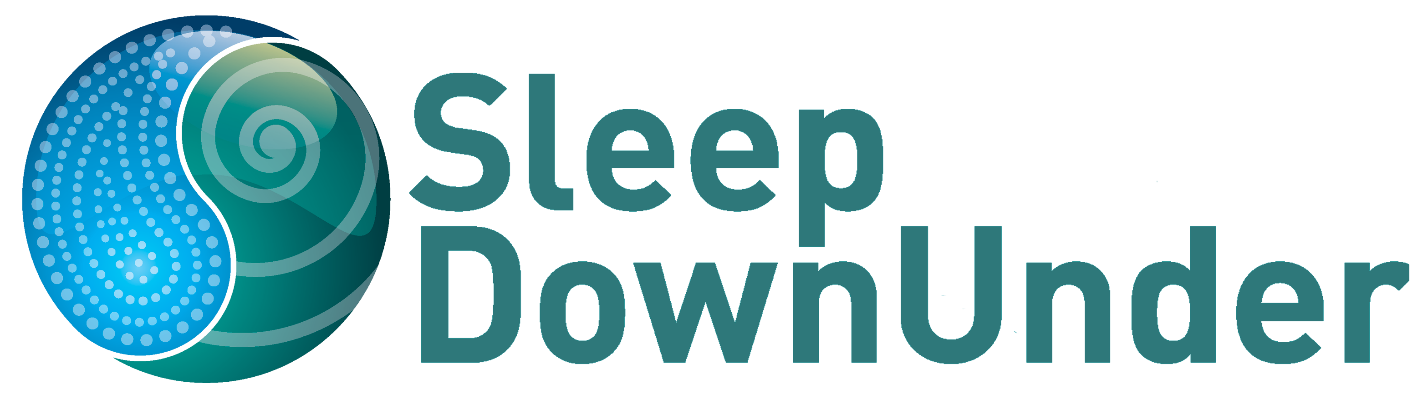 Plenary and Symposia Submission FormPlease complete the submission form, including the conflict of interest form, in full. Incomplete submissions will not be considered.
Plenary and Symposium sessions are 1½ hours duration (with a maximum of 4 speakers).Session Type Plenary	 Symposium Year in Review SymposiumArea of Interest (please select only one) Chronobiology	 Sleep and Breathing Clinical Insomnia	 Sleep and Breathing Measurement Sleep Health 	 Sleep and Breathing Epidemiology Neurology and Neurophysiology	 Upper Airway Physiology - structure and function Paediatric Other   				
Session Title:Target Audience:Provide a description of the audience for which the presentation is intended (min 100 words - max 200 words)Learning Objectives:List 3-4 learning objectives for this proposal (min 100 words – max 200 words)Scientific Content:Describe the content that will be covered during the session, making its purpose clear (min 250 words - max 500 words). Remember that a plenary proposal must be of interest and relevance to the whole membership.Need:Explain how this session will contribute positively to the Meeting and the reason for the chosen format (min 100 words - max 200 words)Audiovisual:Data projector, computer and microphones will be available for all sessions.  Should you have special audiovisual requests please advise (these may not be granted)Participants:The following details must be given for each proposed participant. Please note, speakers must have agreed to participate before submitting your proposal.Program:Please confirm the program for your proposed session. 
Invitation to National Speakers
Are you applying for funding for one of your speakers?*				Yes / NoIf yes, please detail below who you wish to fund and the contribution they are likely make to the ASA/ASTA membership through their participation at this meeting (min 150 words - max 300 words) * Funding is available to one speaker, per submission, from Australia and New Zealand, outside the current membership of ASA/ASTA. The Meeting will provide each National Speaker with the following benefits: Reimbursement of up to AUD$1,000 to cover accommodation and/or travel expensesComplimentary registration for the day of your presentationAll applications will be considered by the Organising Committee, however is not guaranteed. Funding is not available for ASA/ASTA members. Proposed by:Name: 							E-mail address: 				Contact telephone number: 				Date: 			Conflict of Interest Form (following page) MUST be filled in and submitted at the same time as this proposal.DECLARATION OF CONFLICT OF INTEREST FOR SESSION PROPOSERThe Association office will maintain a Conflicts of Interest Register for those who are proposing sessions.  All members of the Conference Committee will be made aware of any conflicts of interest and the Conference Chair will be responsible for ensuring an open and transparent process.Conflicts of interest may apply to the member personally and to the department in which members may work.  It includes drug company sponsorship, consultancy and affiliations with the pharmaceutical industry, medical equipment and diagnostic industries, within the last three years A real or apparent conflict of interest in the pharmaceutical and medical equipment and diagnostic industries is defined as:having a significant financial interest in a product or company directly or indirectly;being or having been an employee, or engaged in a consulting capacity (including medical advisory boards, expert testimony), of a company with financial interest;substantial research support provided;receiving sponsored attendance at national and international conferences.patents pending or granted.Major sponsorship by the pharmaceutical or medical and diagnostic industries would not include sponsorship for giving lectures or the reasonable costs connected with them.Please complete this section even if you have no conflict of interest to report.If this section is not completed, the Session Proposal will not be considered.SURNAME:  ……………………………………………   FIRST NAME:…………………………………….   Title:……………..Session proposer for Sleep DownUnder Please state if your interest is limited to a particular product or group of products.SIGNATURE:	………………………………………………….  DATE:	…………………………………..Please upload this completed document to the Online Symposia Proposal Portal.Speaker:Full Name:Institution:	E-mail:		Conflict of Interest:1Yes / No2Yes / No3Yes / No4Yes / NoSpeaker Order:Full Name:Presentation Title:Presentation length: (minutes)1234NAME OF COMPANYNATURE AND DETAILS OF INTEREST